«Оқуға құштар мектеп» жобасы аясында өткізілген «Оқы да,  жеңіске жет!» атты кітап оқу марафонының  ақпараты         №9 жалпы білім беретін мектеп кітапханасында 18.10.22ж «Оқуға құштар мектеп» жобасы аясында өткізілген «Оқы да,  жеңіске жет!» атты кітап оқу марафонында 4 Ә сынып оқушысы Алпысбай Аружан қазақ ертегілері «Түйме қыз» ертегісін  оқып, мазмұндады.        В библиотеке общеобразовательной школы №9 18.10.22 г прошла акция «Оқы да, жеңіске жет!» на марафоне чтецов  ученик 4 Б класса Алпысбай Аружан прочитал и изложил казахские сказки «Түйме қыз».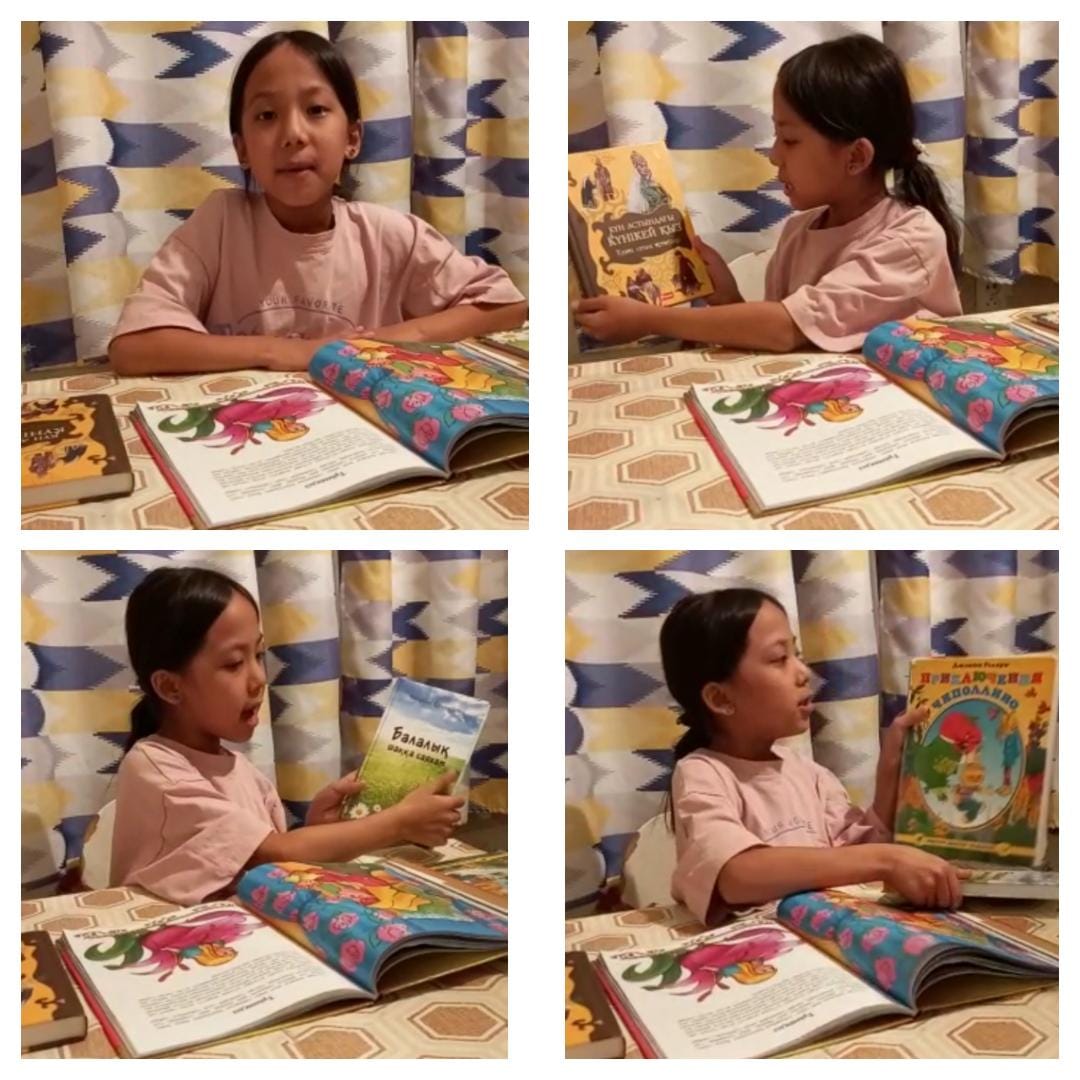 